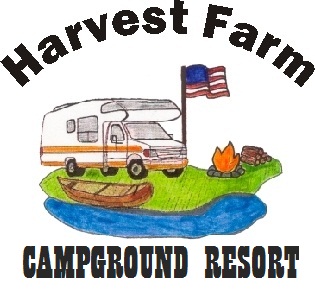 Harvest Farm Campground Resort, L.L.C.wecamp@harvestfarmcampground.com3690 318 Ave; Cresco, IA 52136www.wecamp.com 563.883.8562NEW Seasonal Site ApplicationType in the fields to complete the form below and submit it to Harvest Farm Campground Resort. You can either attach it to an email message or mail it-- to one of the addresses above.Name       				Spouse      Street Address      City / State / Zip         /           /       Phone (cell)        (work/home)         / Cell/spouse      E-mail      		E-mail/spouse      Year of Birth        		Marital Status       		How many kids under 18?      Retired       Employed   Occupation       		Place of Employment      Year applying for        Tell us about yourselfHow did you hear about us?      Why do you want a seasonal site at HFCR?      What type of camper do you own?      Do you know any current seasonal site campers?       Who?      Anything you want us to know?      Thanks for the opportunity. We look forward to camping with you. DaveDavid FerrieCampground Manager